Załącznik do zarządzenia Nr 470/2021/PPREZYDENTA MIASTA POZNANIAz dnia 02.06.2021 r.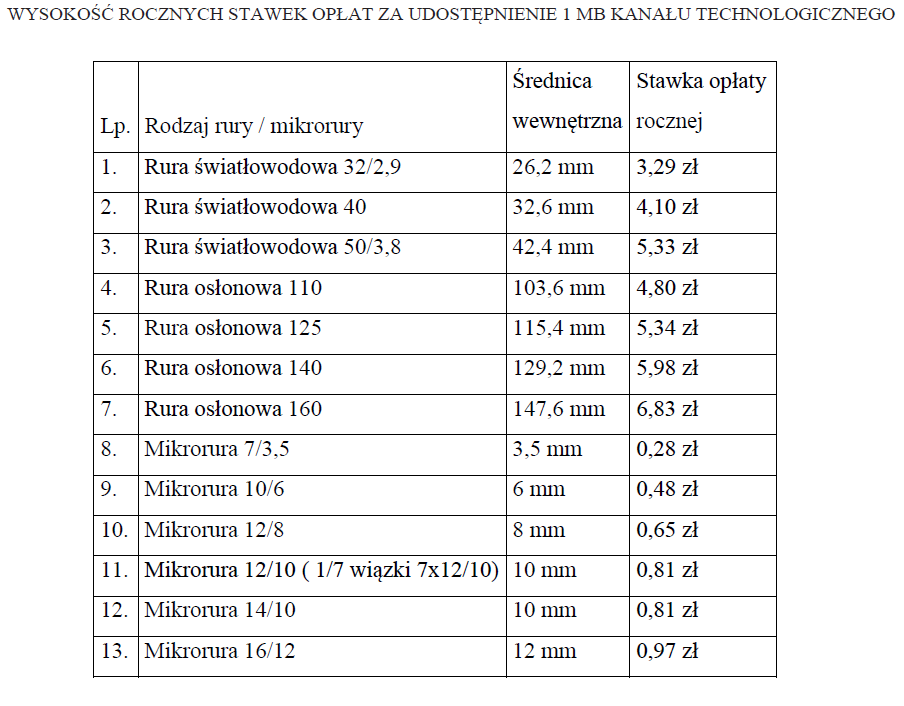 